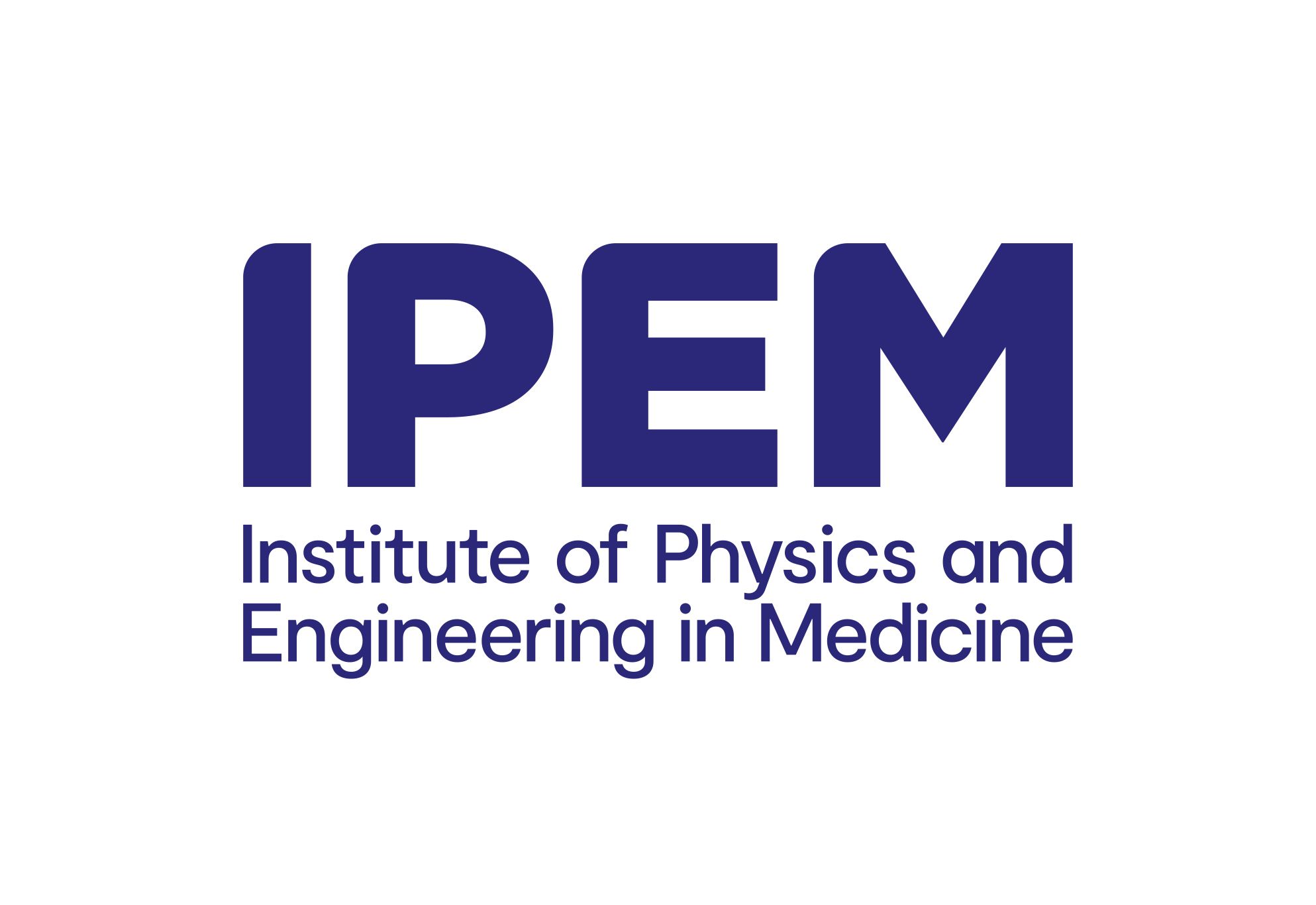 Application for the Accreditation of an Undergraduate ProgrammePlease carefully read the Guidance Notes and ULAF Handbook before completing your applicationPlease return this form and enclosures, together with your remittance/purchase order in respect of the application fees, to:Workforce Intelligence and Training TeamTraining@ipem.ac.uk Privacy PolicyOverviewThe Institute of Physics and Engineering (IPEM) and its subsidiary IPEM Enterprises Ltd is committed to protecting your privacy.  This privacy notice explains how IPEM will use any personal information we collect from you and what rights you have.Data controllerThe Data Controller is the Institute of Physics and Engineering in Medicine.  Our Registration Number in the Data Protection Public Register is Z6395648.  You can contact the data controller by emailing office@ipem.ac.uk; writing to us at our registered address; or by telephoning us on 01904 610821.  The data protection lead is Claire Sharpe and she can be contacted by emailing claire@ipem.ac.ukWhat Information we collect about youThis section shows groups of people whom we collect information about.  It then details  (for each group) how we collect your data; what we use your personal information for; the legal basis for processing; how long we keep it; categories of personal data; and who we share your data with.Professional ContactsHow we collect your dataWe collect data about you in a variety of ways, starting at the point you either first contact or we first contact you regarding a professional common interest.Purposes of the processingPersonal information which you supply will be used to enable us to contact you about our common interest.Legal basis for processingWe process your information under the legitimate interest basis for processing your data.Legitimate interestProfessional Contacts expect us to keep their data so that we can contact them regarding current or new professional common interests.Data retention periodWe will keep an electronic record of you while we have a relationship with you + 3 years.Categories of personal dataPersonal DetailsNameWork AddressWork Email AddressWork Telephone NumberWork Mobile NumberName of Employer Employer AddressWho we share your data withWe share some of your data with other organisations and individuals who process data on IPEM’s behalf (Data Processors).  The use of the data we share is strictly limited, by contract, to those purposes.With our IT software and IT support service providersWe share your personal data that we hold with our IT providers and IT support Service Providers to ensure that you get the best possible service.How we will keep your data safeWe take appropriate security measures, including to ensure that we keep your information secure, accurate and up to date, and that we only keep it for as long as is reasonable and necessary. Your rightsYou have rights under data protection law that you can exercise against IPEM but these do not apply in all circumstances.  You can exercise those rights free of change except in very limited circumstances, which will be explained to you if relevant.For more information about all these rights, and how to exercise them against IPEM, please contact the Head of Operations and Finance who will be able to tell you more.Here is a short description of your rights:Right to lodge a complaint with a supervisory authorityYou have the right to lodge a complaint with a supervisory authority, the Information Commissioner (ico.org.uk) who can be contacted on 0303 123 113. Right of access (Article 15)You have the right of access to your personal data, to obtain confirmation that it is being processed, and to obtain certain prescribed information about how it is processed.Right to rectification (Article 16)You have the right to obtain from us, without undue delay, the rectification of inaccurate personal data concerning you.  Taking into account the purposes of processing, you shall have the right to have incomplete data completed.  This can usually be done easily on the MY IPEM section of the IPEM website (ipem.ac.uk) or by emailing membership@ipem.ac.uk Right to erasure ‘the right to be forgotten’ (Article 17)In certain circumstances, you have the right to have your personal data erased.  It is unlikely to be possible to do this if, for example, IPEM has a legal duty to retain or process your information.Right of restriction of processing (Article 18)In certain circumstances, you have the right to obtain from IPEM a restriction of processing.Notification obligation regarding rectification or erasure or restriction of processing (Article 19)We will communicate any rectification or erasure of personal data concerning you to each recipient to whom the personal data have been disclosed, unless this proves impossible or involves disproportionate effort.Right to data portability (Article 20)In certain circumstances you will have the right to receive the personal data concerning you, which you have provided to us, in a structured, commonly used machine readable format and you will have the right to transmit this data to another organisation.Right to object (Article 21)You have the right to object, on grounds relating to your situation, at any time to processing of your personal data, which is based on the legitimate interest basis for processing.  We will no longer process the personal data unless we can demonstrate a compelling legitimate ground for the processing which overrides your interests, rights and freedoms.Right not to be subject of automated decision-making (Article 22)You have the right not to be a subject to a decision based solely on automated processing including profiling, subject to certain exclusions. IPEM does not make any automated decisions.Changes to this privacy noticeThis notice was last updated on 25 May 2018. IPEM may amend this privacy notice from time to time to keep it up-to-date or to comply with legal requirements. If you have access to the internet, you should regularly check this privacy notice. If necessary, you may be notified of changes. Your contact details (as previously described) would be used for this purpose, based on the legal basis of compliance with legal obligations or legitimate interests (or both as relevant).APPENDIX: GUIDELINES ON COMPENSATION AND CONDONEMENTWhen considering the issue of compensation or condonement it is suggested that we follow the Engineering Council’s guidelines as far as possible. In many cases these will be in line with the university’s rules but, where they differ, assessors are requested to try to ensure that the guidelines below are complied with.DefinitionsThe Engineering Council defines compensation as: “The practice of allowing marginal failure (i.e. not more than 10% below the nominal pass mark) of one or more modules and awarding credit for them, often on the basis of good overall academic performance.” The Engineering Council defines condonement as: “The practice of allowing students to fail and not receive credit for one or more modules within a degree programme, yet still qualify for the award of the degree.” GuidelinesThe guidelines to be used in the consideration of the accreditation of ULAF degree programmes are: 1. Evidence that all ULAF learning outcomes are met by all variants of each programme must be provided before accreditation can be granted. 2. No condonement of modules delivering ULAF learning outcomes is allowed. 3. A maximum of 20 credits can be compensated in an undergraduate degree programme. 4. Major individual and group-based project modules must not be compensated. 5. The minimum module mark for which compensation is allowed is 10% below the nominal module pass mark (or equivalent if a grade-based marking scheme is used). A. Information about your centre and the programmeA. Information about your centre and the programmeA. Information about your centre and the programmeName of programme:A1. Name of programme director:A2. Contact address of programme director (including postcode):A2. Contact address of programme director (including postcode):A2. Contact address of programme director (including postcode):A2. Contact address of programme director (including postcode):Telephone:Email:Programme website:A3. University awarding the degree
(address if different from above)A4. Department(s) with prime responsibility for the programme:A5. For which accreditation stream is the programme suitable:Physics/Engineering -please tick the specialities offered on the programme (listed below). Physics/Engineering -please tick the specialities offered on the programme (listed below). A5. For which accreditation stream is the programme suitable:Engineering Specialities: Medical Engineering  Radiation Engineering  Renal Technology Rehabilitation Engineering Physics Specialities: Nuclear Medicine  Radiation Physics  Radiotherapy Physics A6. Duration of the programme (months):Full time:Part time:Other (e.g. flexi):Full time:Part time:Other (e.g. flexi):A7. Briefly describe the students’ access to general academic support services (e.g. libraries, journals, computers, internet, etc.), continuing at the end of the form, where required.  You can also include web links to central resources such as the library or study facilities:A8. Briefly describe the student’s access to personal support (e.g. personal tutoring, student support services for counselling, careers advice etc.):A9. Academic and professional details of all staff organising and/or teaching a significant part of the programme (e.g. more than 10% of a module).You may include visiting lecturers, one off events, etc. if you wish on a separate sheet.A9. Academic and professional details of all staff organising and/or teaching a significant part of the programme (e.g. more than 10% of a module).You may include visiting lecturers, one off events, etc. if you wish on a separate sheet.A9. Academic and professional details of all staff organising and/or teaching a significant part of the programme (e.g. more than 10% of a module).You may include visiting lecturers, one off events, etc. if you wish on a separate sheet.A9. Academic and professional details of all staff organising and/or teaching a significant part of the programme (e.g. more than 10% of a module).You may include visiting lecturers, one off events, etc. if you wish on a separate sheet.A9. Academic and professional details of all staff organising and/or teaching a significant part of the programme (e.g. more than 10% of a module).You may include visiting lecturers, one off events, etc. if you wish on a separate sheet.NamePosition and affiliationQualifications/
teaching experienceMain professional or research interest and topic taught in programmeHours contactA10. Name and Affiliation of External Examiner(s)A10. Name and Affiliation of External Examiner(s)A10. Name and Affiliation of External Examiner(s)A10. Name and Affiliation of External Examiner(s)A10. Name and Affiliation of External Examiner(s)NameNameAffiliationAffiliationYears ServedA11. Entry qualifications for applicants A11. Entry qualifications for applicants A11. Entry qualifications for applicants A11. Entry qualifications for applicants A11. Entry qualifications for applicants Estimate your expected student profile and entry qualifications for each applicant backgroundEstimate your expected student profile and entry qualifications for each applicant backgroundEstimate your expected student profile and entry qualifications for each applicant backgroundEstimate your expected student profile and entry qualifications for each applicant backgroundEstimate your expected student profile and entry qualifications for each applicant backgroundA-level entry requirementsEstimated student numbers
(i.e. 5-10)Estimated student numbers
(i.e. 5-10)Minimum entry qualification
(e.g. A-level/UCAS points)Other entry requirementsMathematics Physics Other (please specify)Please provide details of minimum English (or other) language requirement:Please provide details of minimum English (or other) language requirement:Please provide details of minimum English (or other) language requirement:Please provide details of minimum English (or other) language requirement:Please provide details of minimum English (or other) language requirement:B. Programme DescriptionB1. Please state briefly the aims, philosophy and origins of the programme.  Published programme material (e.g. brochures) may be submitted in addition; however this section must be completed below.B2. Please provide a block diagram of the programme structure, highlighting options and possible routes through the programme.  It would be helpful if you could link it, as closely as possible, to the framework compulsory, specialist and research project ‘components’.  Please indicate any areas/routes which would not satisfy the requirements.Will any of these routes have different degree titles?  Yes / NoIf Yes – please complete a SEPARATE FORM for each titleB3. Please list briefly where in the structure above each programme-wide learning outcome is met. There may be more than one place in the structure for each outcome A1-A10 (page 8-9, ULAF Handbook).A1. Apply fundamental laws and principles of physics and/or engineering to medical applications, some of which are at, or are informed by, the forefront of the discipline.A2. Formulate strategies to solve problems in physics or engineering using a variety of experimental, analytical, design, statistical, mathematical and/or computational techniques.A3. Relate the underlying principles of specialised medical equipment to its routine operation and its common quality assurance procedures.A4. Demonstrate an awareness of safety principles, risk management and legislative requirements governing best practice in areas of medical physics or clinical engineering.A5. Apply a range of ICT skills to relevant scientific tasks in medical physics or clinical engineering, such as the use of image processing software, treatment planning systems, electronic or mechanical design principles and medical equipment management systems.A6. Perform, from initial planning stage to final dissemination of results, an experiment or investigation (requiring a literature review) in a field of medical physics or clinical engineering.A7. Demonstrate an awareness of the role of medical physics and/or clinical engineering in medicine considering the technological, social and ethical aspects of the field and its development.A8. Communicate scientific concepts to an audience of his/her peers in a concise, accurate and informative manner, leading to the presentation of logical conclusions at a level appropriate to the audience.A9. Manage his/her own learning and make selective use of a variety of resources including appropriate texts, research articles and other primary sources in his/her work.A10. Critically evaluate experimental findings against previous measurement or the scientific literature, in terms of statistical significance and research methodology.A11. Understand and apply the principles of Good Scientific Practice as outlined in the Academy for Healthcare Science document, see here  https://nshcs.hee.nhs.uk/knowledgebase/ahcs-good-scientific-practice-gsp-standards/B4. Programme detailsB4. Programme detailsB4. Programme detailsB4. Programme detailsB4. Programme detailsB4. Programme detailsB4. Programme detailsB4. Programme detailsTopic Total programme contact hoursTotal programme contact hoursTotal programme contact hoursTotal programme contact hoursTotal programme contact hoursNumber of credit (CATS) pointsProposed teaching delivery method (i.e. lectures, online, tutorials, PBL)  and other commentsLecturesTutorialsPracticalsDemosOtherNumber of credit (CATS) pointsProposed teaching delivery method (i.e. lectures, online, tutorials, PBL)  and other commentsCompulsory componentsBasis of Healthcare ScienceMaths, Statistics & ICTSafety & RiskPrinciples of Medical Physics (Physics Only)Principles of Clinical Engineering (Engineering only)Anatomy & PhysiologyImaging (Physics only)Medical Device Development (Engineering only)Radiation Protection (Physics only)Medical Equipment Lifecycle (Engineering only)Equipment Management  (Physics Only)Biomechanics and Fluid Mechanics (Engineering Only)Radiotherapy (Physics only)Research Methods Principles of Scientific Measurement (Engineering)Principles of Scientific Measurement (Physics)Research ProjectOption (please specify)Specialist component – Medical Physics Nuclear Medicine Radiation Physics Radiotherapy Physics Specialist Component – Clinical Engineering Medical Engineering Radiation Engineering Renal Technology Rehabilitation Engineering Research project componentMust contribute at least 30 credit points to the degree.  Please outline the structure of the project module, include any additional aspects below (i.e. additional training).Communication skillsPlease indicate where in the programme these are taught and how they are assessed.PosterTalkB5. Learning outcome map.  Please list the programme module(s) that delivers each subject area learning outcome.  Write N/A if not used in the programme.B5. Learning outcome map.  Please list the programme module(s) that delivers each subject area learning outcome.  Write N/A if not used in the programme.B5. Learning outcome map.  Please list the programme module(s) that delivers each subject area learning outcome.  Write N/A if not used in the programme.B5. Learning outcome map.  Please list the programme module(s) that delivers each subject area learning outcome.  Write N/A if not used in the programme.B5. Learning outcome map.  Please list the programme module(s) that delivers each subject area learning outcome.  Write N/A if not used in the programme.B5. Learning outcome map.  Please list the programme module(s) that delivers each subject area learning outcome.  Write N/A if not used in the programme.B5. Learning outcome map.  Please list the programme module(s) that delivers each subject area learning outcome.  Write N/A if not used in the programme.B5. Learning outcome map.  Please list the programme module(s) that delivers each subject area learning outcome.  Write N/A if not used in the programme.Compulsory Level Compulsory Level G1K6P4B1G2L1P5B2G3L2P6B3G4L3Q1B4G5 L4Q2B5G6L5Q3B6G7 L6Q4B7Medical Physics specific Medical Physics specific L7Q5B8H1M1Q6C1H2M2Q7C2H3M3 R1C3H4M4R2C4H5M5 R3C5 H6Clinical Engineering SpecificClinical Engineering SpecificR4C6H7 N1R5C7H8N2 R6D1I1N3 R7D2I2N4 R8D3I3N5 D4I4N6 D5 I5N7 D6J1N8E1J2N9 E2J3N10E3J4N11E4J5N12F1J6O1F2K1O2F3K2O3F4K3P1 F5K4P2F6K5P3 B6. If you propose to use, or already use an externally organised module or programme to teach some educational content, please provide full details of the programme.B6. If you propose to use, or already use an externally organised module or programme to teach some educational content, please provide full details of the programme.Title of the module or programmeName and Address of the External Department/Unit with prime responsibility for delivering the programme.What is the contribution of the examination from this programme to that of the whole Programme?Please provide full details of the assessment method.B7. Please state the examination and assessment rules for your programme   (You may provide a copy of the Programme handbook pages if you prefer).Please include information about re-sits, condoned or compensated passes etc.Please provide copies of several recent (or proposed) examination papers.Outline answers may be requested during assessor’s visit.B8. Please give details of your university’s policy on academic conduct. Include details of plagiarism-checking software used etc.B9. Please give details on how your department ensures fair and equal procedures for all students and staff irrespective of their gender, sexuality, age, religion, ethnicity, and disabilities. (For IPEM policy see https://www.ipem.ac.uk/AboutIPEM/Equality,DiversityandInclusion.aspx)C. DissertationsC. DissertationsC1. Please indicate probable areas for individual projects and the resources available to support these.The project should address an explicit research question that includes an experimental, computational or theoretical component, as well as a literature review of the field of investigation within its workPlease outline how these dissertations will meet these requirements.C2. Please state what proportion of the     projects are likely to be conducted in:    Hospital environments    Industrial environments    HEIs or academic environments    Other=           %=           %=           %please specifyC3. Please give details on how the students are supported in the preparation of their dissertations 
e.g. help with using databases and referencing systems and guidance on planning and writing their reports.D. Additional Information D. Additional Information D1. Are there any innovative aspects of the Programme, or outstanding features compared to other HEI courses in the field, which you wish to bring to the Assessor’s attention?D2. Please add any constructive comments on (a)  Suggestions for possible improvements  to the IPEM Accreditation process(b)  Any developments in the subjects covered by your programme which could be included in future revisions of the framework.D3. There are several programme director responsibilities.  IPEM expects all accredited programmes to return an annual September audit of this Undergraduate programme, and names a programme director on its website for each coursePlease indicate here if another staff member will be responsible for either, and include a backup contact.Named programme director on website:


Individual responsible for autumn audit:


Backup HEI contact (i.e. dept. administrator)D4. IPEM expects all accredited HEIs to provide the name of an active volunteer assessor willing to undertake up to one framework assessment visit alongside a committee member each year.Travel expenses will be paid, and this activity can be used for CPD or professional dutiesName, contact details and job title/academic position of volunteer assessor:Signed:Name:Date: